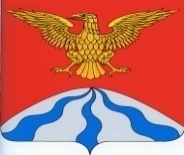 АДМИНИСТРАЦИЯ  МУНИЦИПАЛЬНОГО  ОБРАЗОВАНИЯ«ХОЛМ-ЖИРКОВСКИЙ   РАЙОН»  СМОЛЕНСКОЙ   ОБЛАСТИП О С Т А Н О В Л Е Н И Еот   07.08.2018 № 383В соответствии с Федеральным законом от 27.07.2010 № 210-ФЗ «Об организации предоставления государственных и муниципальных услуг», Администрация муниципального образования «Холм-Жирковский район» Смоленской областип о с т а н о в л я е т:1. Дополнить перечень муниципальных услуг (функций), предоставляемых (осуществляемых) Администрацией муниципального образования «Холм-Жирковский район» Смоленской области, утверждённый постановлением Администрации муниципального образования «Холм-Жирковский район» Смоленской области от 17.01.2018 № 20 (в ред. постановлений от 08.02.2018 № 96, от 12.03.2018 № 137, от 18.05.2018 № 246, от 07.06.2018 № 302), пунктом 48 следующего содержания:2. Настоящее постановление вступает в силу после дня подписания.Глава муниципального образования«Холм-Жирковский район»Смоленской области                                                                        О.П. МакаровО внесении дополнений в постановление Администрации муниципального образования «Холм-Жирковский район» Смоленской области от 17.01.2018 № 20 (в ред. постановлений от 08.02.2018 № 96, от 12.03.2018 № 137, от 18.05.2018 № 246, от 07.06.2018 № 302)48Подготовка и проведение торгов (аукционов, конкурсов) по продаже земельных участков или права на заключение договоров аренды земельных участков, находящихся в муниципальной собственности, и земельных участков, государственная собственность на которые не разграниченабесплатноАдминистративный регламент, утверждённый постановлением Администрации муниципального образования «Холм-Жирковский район» Смоленской области от 24.07.2018 № 367Отдел по экономике, имущественным и земельным отношениям Администрации муниципального образования «Холм-Жирковский район» Смоленской области